Difference between Keyword searching and Subject Term searchingKeyword searching asks the search engine to look for every article that has the keywords in it, so an article may, or may not, be on the subject you are interested in researching.Subject Term searching (using Descriptors or Subjects) asks the search engine to look for every article that is related to the concept represented by the subject terms you are using.ERICwww.spu.eduClick on Library Link (top of the web page)Click on Subject Guides link (on the left)Click on the Education linkSelect ERIC via EBSCO Host (if working remotely you will need to authenticate yourself as an SPU patron using your SPU username and password—same as for Banner and Webmail)Type some keywords from a research statement or hypothesis into the search box.  Start general.  Don’t use all of your keywords at one time.Check Peer Reviewed in the Limit Your Results section of the page, and click Search tab. Do not check the Full Text box.Find a germane article, click on the link and read the abstract and examine the Descriptors section of the record for appropriate controlled vocabulary. If the list of articles does not seem to be on your topic, you will need to try a different set of keywords.List the appropriate Descriptor(s) on a piece of paperOnce you have a good number of Descriptors, you can use some combination of these to perform a more focused search.  Make sure you select the SU Descriptors field in the “Select a Field” drop down menu.Make sure the Peer Reviewed box is checkedExamine list of articlesFurther limit search byClick on the small Show more link in the Refine your results  link on the left side of page in the  Limit Your Results section and select:Publication type of Numerical/quantitative and Report-ResearchHINT: holding down the CTRL key which selecting options from a list allows you to pick multiple options in the list.Click SearchPsycINFOwww.spu.eduClick on Library Link (top of the web page)Click on Subject Guides link (on the left)Click on PsycINFO linkIn the Limit your results section, find the Classification Codes box and select (hold down CTRL key to select multiple items) 3500, 3530, 3550, 3650, 3570, 3575, 3580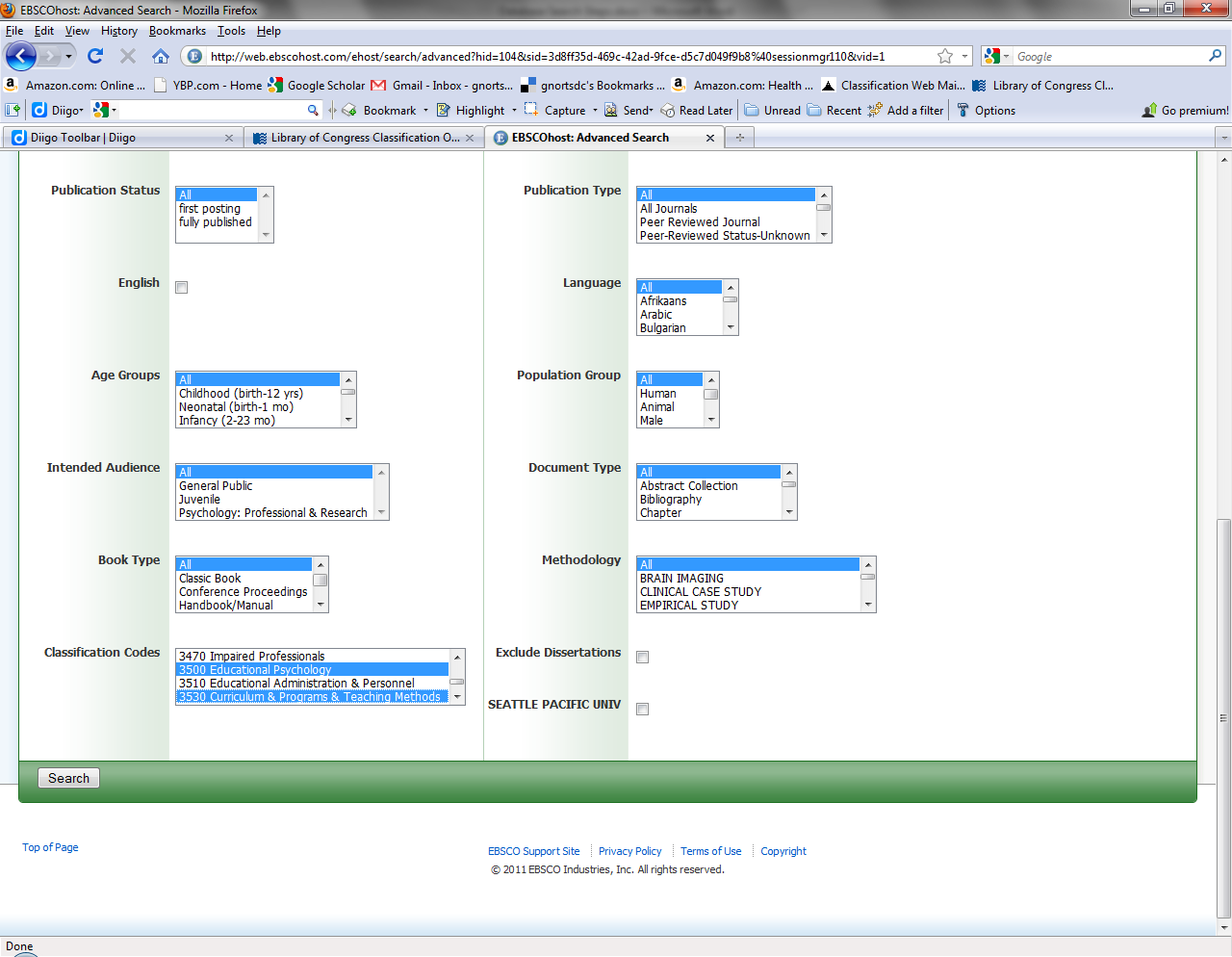 Check Peer Reviewed in the Limit Your Results section of the page.Type some of your keywords in to the search box.  Start general.  Don’t use all of your keywords at one time.Find a germane article and read the abstract and examine the Subjects section of the record for appropriate controlled vocabularyList the appropriate Subjects on a piece of paperOnce you have a good number of Subjects  you can use some combination of these to perform a more focused searchMake sure the Peer Reviewed box is checkedAdd other germane keywords and click SearchExamine list of articlesFurther limit search byClick on the small Show more link in the Refine your results  link on the left side of page in the  Limit Your Results section and select:MethodologyEmpirical study (includes Experimental Replication, Follow-up Study and Longitudinal Study) Mathematical model (includes Meta Analysis, Nonclinical Case Study, Qualitative Study, and Quantitative Study) or Literature reviewHINT: holding down the CTRL key which selecting options from a list allows you to pick multiple options in the list.Click Search